LAMPIRANLAMPIRAN IILO MARITIME LABOUR CONVENTION 2006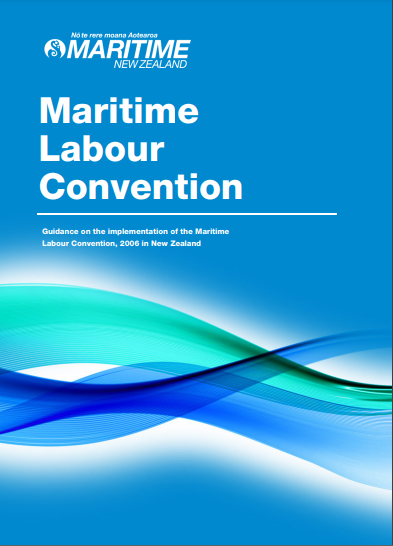 Download file : https://www.ilo.org/wcmsp5/groups/public/---ed_norm/---normes/documents/normativeinstrument/wcms_090250.pdfLAMPIRAN IIILO C-188 WORK ON FISHING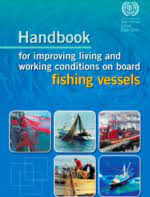 DOWNLOAD FILE : https://www.ilo.org/global/industries-and-sectors/shipping-ports-fisheries-inland-waterways/WCMS_181288/lang--en/index.htmLAMPIRAN IIStrategi Perlindungan dan Penanganan Kasus Anak Buah Kapal (ABK) Sektor Perikanan Indonesia yang Bekerja di Luar Negeri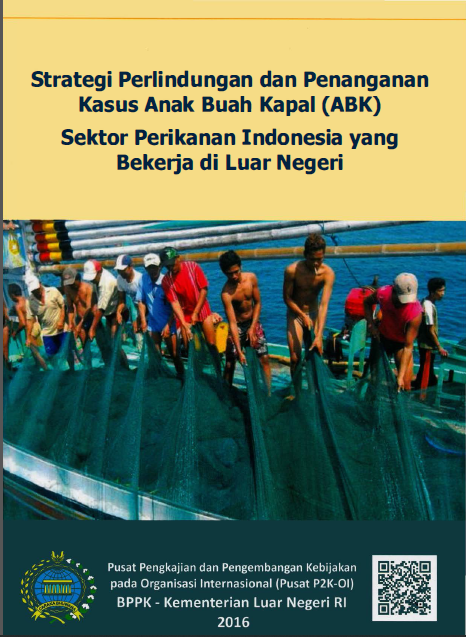 DOWNLOAD FILE : https://kemlu.go.id/download/L3NpdGVzL3B1c2F0L0RvY3VtZW50cy9LYWppYW4lMjBCUFBLL1AzSyUyME9JLU1VTFRJTEFURVJBTC8xMl9TdHJhdGVnaV9QZXJsaW5kdW5nYW5fZGFuX1BlbmFuZ2FuYW5fS2FzdXNfQW5ha19CdWFoX0thcGFsLnBkZg==LAMPIRAN IIIProses Penempatan ABK Sektor Perikanan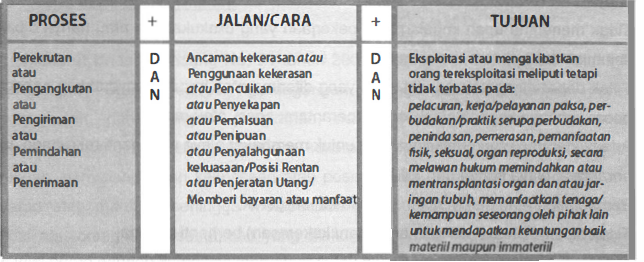 LAMPIRAN IV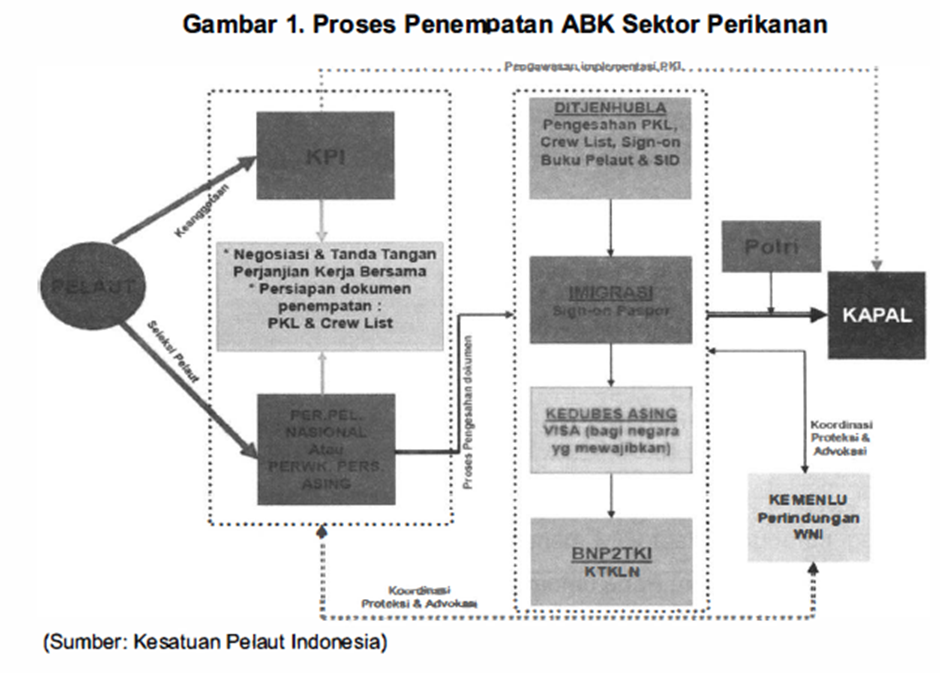 LAMPIRAN VKERANGKA HUKUM NASIONAL PERLINDUNGAN ABK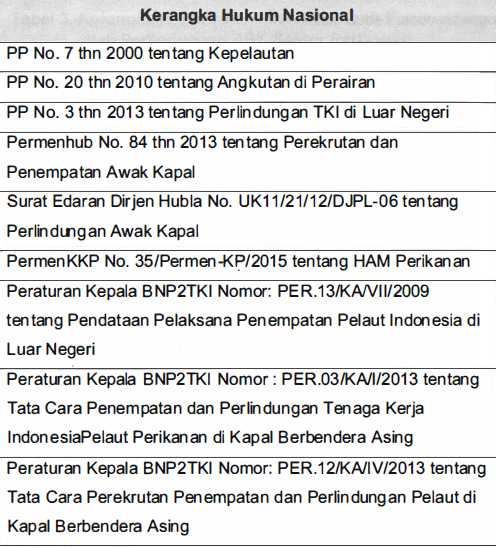 LAMPIRAN VIKERANGKA HUKUM INTERNASI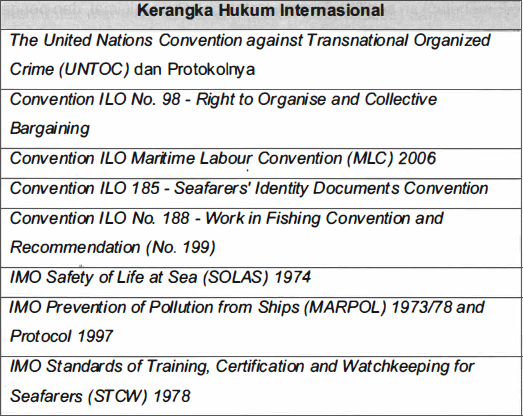 LAMPIRAN VIIDISTRIBUSI DAERAH ASAL ABK SEKTOR PERIKANAN INDONESIA DAN PERSEBARAN ABK INDONESIA DI LUAR NEGERI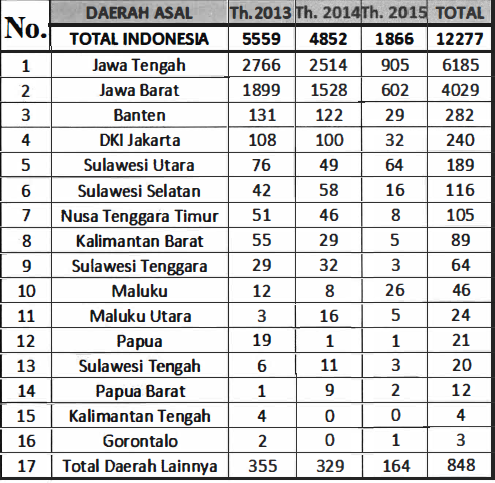 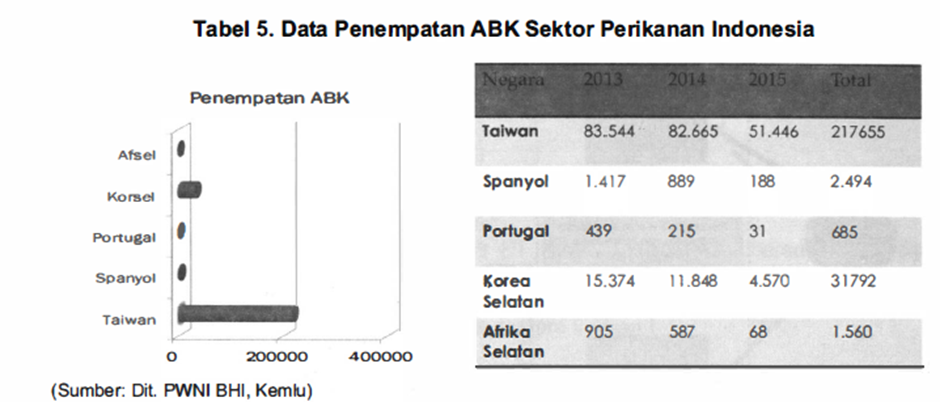 LAMPIRAN VIII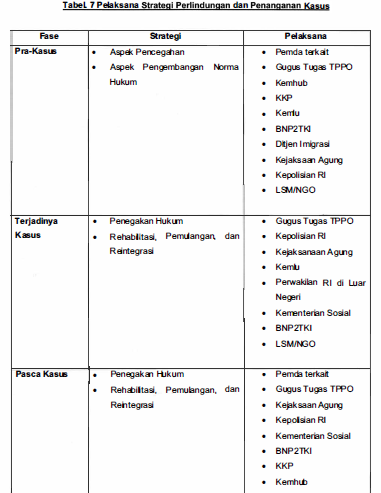 